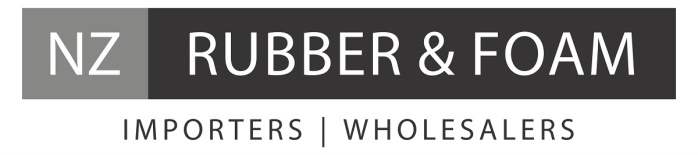 EVA Foam Sheet (81kg/m³)Chemical Composition:Ethylene Vinyl Acetate (EVA) ResinPolyethylene ResinCalcium CarbonateZinc OxideAzodicarbonamideDicumyl PeroxideSteric AcidPigmant (colours)ColourGrey, BlackCompression Set (Room temp 22hr)ASTM D105670%Tensile StrengthJIS K67676.0-9.0 kg/cm2ElongationJIS K676780-120%HardnessSRIS010120-24 ShoreCSurfacePlain both sidesDensityJIS K67670.10 + 0.02 g/cm³Tear StrengthJIS K67672.0-4.0 kg/cm2